Your recent request for information is replicated below, together with our response.I am looking to procure any data relating to the amount of visits and combined hours the police have used visiting Gibb Drive in Winchburgh.Following clarification with you, you advised:The date range would be from February 2022 to February 2023.In response to your question please see the table below. Please note the data caveats provided.Recorded Storm Incidents (Broken on Final Incident Type), Gibb Drive, Broxburn, The Lothians and Scottish Borders1,2,3,4,5Period: 1st February 2022 - 22nd February 2023 (inclusive)All statistics are provisional and should be treated as management information. All data have been extracted from Police Scotland internal systems and are correct as at 11th October 2021.		1. The data was extracted from the Storm Unity Database using the incident's raised date.2. Out of Force incidents and error incidents have been removed.		3. The Grid East and Grid North attributed to the Storm Incident were plotted on an ArcGIS Map.  Incidents located at Gibb Drive, Broxburn, were then selected.  Please note, the Grid East and Grid North relates to where Police Officers are directed to attend.		4. A keyword search was also carried out on the locus line, and relevant records were selected.		If you require any further assistance please contact us quoting the reference above.You can request a review of this response within the next 40 working days by email or by letter (Information Management - FOI, Police Scotland, Clyde Gateway, 2 French Street, Dalmarnock, G40 4EH).  Requests must include the reason for your dissatisfaction.If you remain dissatisfied following our review response, you can appeal to the Office of the Scottish Information Commissioner (OSIC) within 6 months - online, by email or by letter (OSIC, Kinburn Castle, Doubledykes Road, St Andrews, KY16 9DS).Following an OSIC appeal, you can appeal to the Court of Session on a point of law only. This response will be added to our Disclosure Log in seven days' time.Every effort has been taken to ensure our response is as accessible as possible. If you require this response to be provided in an alternative format, please let us know.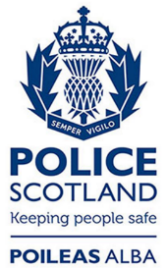 Freedom of Information ResponseOur reference:  FOI 23-0367Responded to:  03 March 2023FINAL INCIDENT TYPE2022*2023*PUBLIC NUISANCE20DISTURBANCE41NOISE140NEIGHBOUR DISPUTE44COMMUNICATIONS10Other Incidents3722TOTAL6227